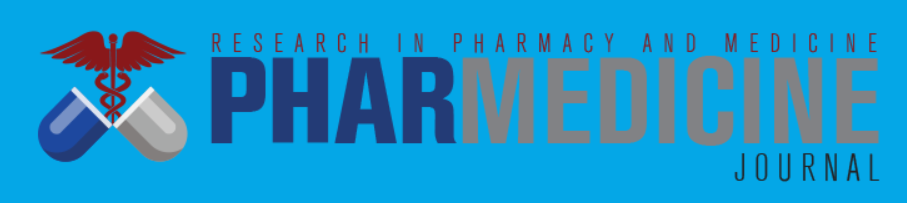 COPYRIGHT FORMArticle Title:  Article Type (Research Article, Review, etc.): The author(s) agrees that:• I/We, the undersigned author/authors, hereby declare that the article I/we have submitted is original. It has not been submitted for publication in any other journal, nor has it been previously published.• All authors participated in the work in a substantive way and are prepared to take public responsibility for the work,• All authors have seen and approved the manuscript as submitted,• The text, illustrations, and any other materials included in the manuscript do not infringe upon any existing copyright or other rights of anyone.• Pharmedicine journal will publish the content under ‘’Attribution 4.0 International (CC BY 4.0)’’ license that gives permission to copy and redistribute the material.• The Contributor(s) or, if applicable the Contributor’s Employer, retain(s) all proprietary rights in addition to copyright, patent rights.• By submitting a manuscript to Pharmedicine Journal, the author(s) recognize that neither the journal nor its Editors hold responsibility for claims or lawsuits regarding third-party copyright infringement allegations. The author(s) affirm that they bear full responsibility in such cases. • The author(s) further guarantee that the article does not include any defamatory or illegal content and does not contain any material or instructions that could result in harm or injury.       Author(s)                                                                                   Signature
1. .………………………………….…………………………………………………………………………………………2. .………………………………….…………………………………………………………………………………………3. .………………………………….…………………………………………………………………………………………4. .………………………………….…………………………………………………………………………………………5. .………………………………….…………………………………………………………………………………………* It can be reproduced if desired. This Copyright Agreement Form must be signed/ratified by all authors.Corresponded Author:Corresponded Author:Corresponded Author:Corresponded Author:University/ Company/ Institution/ :Address:E-mail :Mobile phone :Signature / İmzaDate / Tarih